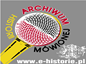                  	Archiwum Historii Mówionej/
	Archiv der Erzählten Geschichte: www.e-historie.pl                          KARTA POTWIERDZENIA UCZESTNICTWA Szkolenie pt. „Jak zachęcić młodzież  do poznania historii swojego regionu? Poznaj projekt „Archiwum Historii Mówionej www.e-historie.pl” – jako narzędzie 
do pracy z młodzieżą w ramach edukacji regionalnej””.Termin: 15.12.2014 rokuMiejsce: Dom Współpracy Polsko – Niemieckiej ul. 1 Maja 13/2 Rozpoczęcie: 10.30	imię i nazwisko...................................................................................................................adres szkoły ……………………………………………………………………………………..nr tel. / faks ………..............................................................................................................e-mail………………………………………………………………………………………………									.................................									PodpisKartę uczestnictwa prosimy przesłać na adres mailowy: iza.marzodko@haus.pl
lub na adres: Dom Współpracy Polsko- Niemieckiej ul. 1-go Maja 13/2 45-068 Opole lub faks: (77) 402 51 15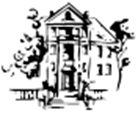 Dom Współpracy Polsko-Niemieckiej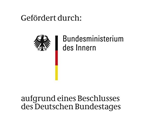 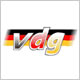 